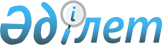 О предоставлении в 2015 году мер социальной поддержки специалистам здравоохранения, образования, социального обеспечения, культуры, спорта и агропромышленного комплекса, прибывшим для работы и проживания в сельские населенные пункты Абайского района
					
			Утративший силу
			
			
		
					Решение 37 сессии Абайского районного маслихата Карагандинской области от 23 декабря 2014 года № 37/393. Зарегистрировано Департаментом юстиции Карагандинской области 16 января 2015 года № 2924. Прекращено действие в связи с истечением срока (письмо Абайского районного маслихата Карагандинской области от 17 июня 2016 года № 3-19-154)      В соответствии с Законами Республики Казахстан от 23 января 2001 года " О местном государственном управлении и самоуправлении в Республике Казахстан", от 8 июля 2005 года " О государственном регулировании развития агропромышленного комплекса и сельских территорий" и  постановлением Правительства Республики Казахстан от 18 февраля 2009 года № 183 "Об утверждении размеров и Правил предоставления мер социальной поддержки специалистам здравоохранения, образования, социального обеспечения, культуры, спорта и агропромышленного комплекса, прибывшим для работы и проживания в сельские населенные пункты" (далее – Постановление), Абайский районный маслихат РЕШИЛ:

      1. Предоставить специалистам здравоохранения, образования, социального обеспечения, культуры, спорта и агропромышленного комплекса, прибывшим для работы и проживания в сельские населенные пункты Абайского района в 2015 году подъемное пособие в сумме, равной семидесятикратному месячному расчетному показателю на момент подачи заявления. 

      2. Предоставить специалистам здравоохранения, образования, социального обеспечения, культуры, спорта и агропромышленного комплекса, прибывшим для работы и проживания в сельские населенные пункты Абайского района в 2015 году социальную поддержку для приобретения или строительства жилья в виде бюджетного кредита в сумме заявленной специалистом, но не превышающей одну тысячу пятисоткратный размер месячного расчетного показателя на момент подачи заявления.

      3. Государственному учреждению "Отдел экономики и финансов Абайского района", как уполномоченному органу по развитию сельских территорий, в соответствии с Постановлением принять меры по реализации настоящего решения.

      4. Контроль за исполнением решения возложить на постоянную комиссию по экономике, жилищно-коммунальному хозяйству и аграрным вопросам (Белан Н.Г.).

      5. Настоящее решение вводится в действие по истечении десяти календарных дней после дня его первого официального опубликования. 

      

      СОГЛАСОВАНО: 

      Руководитель государственного

      учреждения "Отдел экономики

      и финансов Абайского района"

      Б. Муталяпова

      23.12.2014г. 


					© 2012. РГП на ПХВ «Институт законодательства и правовой информации Республики Казахстан» Министерства юстиции Республики Казахстан
				Председатель сессии

Г. Бахраева

Секретарь Абайского 

районного маслихата

Б. Цай

